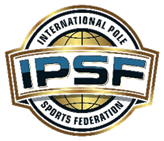 FORMATO DE BONIFICACIONES TÉCNICAS EN DOBLESFORMATO DE BONIFICACIONES TÉCNICAS EN DOBLESFORMATO DE BONIFICACIONES TÉCNICAS EN DOBLESFORMATO DE BONIFICACIONES TÉCNICAS EN DOBLESFORMATO DE BONIFICACIONES TÉCNICAS EN DOBLESPor favor completa en el orden de secuencia durante la rutina. Utiliza hojas adicionales si es necesario. Utiliza fuente  color negro. Por favor completa en el orden de secuencia durante la rutina. Utiliza hojas adicionales si es necesario. Utiliza fuente  color negro. Por favor completa en el orden de secuencia durante la rutina. Utiliza hojas adicionales si es necesario. Utiliza fuente  color negro. Por favor completa en el orden de secuencia durante la rutina. Utiliza hojas adicionales si es necesario. Utiliza fuente  color negro. Por favor completa en el orden de secuencia durante la rutina. Utiliza hojas adicionales si es necesario. Utiliza fuente  color negro. Atleta: Atleta: Atleta: Atleta: Fecha: País/Región: País/Región: País/Región: País/Región: Federación: División:  División:  Categoría:  Categoría:  Juez:OrdenCódigo del BonoVT BonoPuntuación(Juez)Notas(Solo Juez)123456789101112131415Bonificación total individual (Máximo +10)Bonificación total individual (Máximo +10)+Puntuación General en Bonificaciones (Únicamente jueces)Puntuación General en Bonificaciones (Únicamente jueces)Puntuación General en Bonificaciones (Únicamente jueces)Puntuación General en Bonificaciones (Únicamente jueces)Puntuación General en Bonificaciones (Únicamente jueces)0 = simple,  0.5 = moderado, 1.0 =difícil, 1.5 = muy difícil, 2.0 = extremadamente difícil 0 = simple,  0.5 = moderado, 1.0 =difícil, 1.5 = muy difícil, 2.0 = extremadamente difícil 0 = simple,  0.5 = moderado, 1.0 =difícil, 1.5 = muy difícil, 2.0 = extremadamente difícil 0 = simple,  0.5 = moderado, 1.0 =difícil, 1.5 = muy difícil, 2.0 = extremadamente difícil 0 = simple,  0.5 = moderado, 1.0 =difícil, 1.5 = muy difícil, 2.0 = extremadamente difícil Puntuación (solo juez)Notas (solo juez)Elementos sincronizados en paralelo/ Elementos sincronizados entrelazadosElementos sincronizados en paralelo/ Elementos sincronizados entrelazadosMax +2Elementos volados en parejaElementos volados en parejaMax +2Elementos en pareja en el tubo con apoyo del piso Elementos en pareja en el tubo con apoyo del piso Max +2Elementos de flexibilidadElementos de flexibilidadMax +2Elementos de fuerzaElementos de fuerzaMax +2SubidasSubidasMax +2Transiciones en el tuboTransiciones en el tuboMax +2Bonos totales en general (Maximum +14)Bonos totales en general (Maximum +14)Bonos totales en general (Maximum +14)+Volar y cargar por igual Volar y cargar por igual +1-Llenado incorrecto del formatoLlenado incorrecto del formato-1-TOTALTOTALMax 25Firma de atletas:                                                       Firma del entrenador: Firma de atletas:                                                       Firma del entrenador: Firma de atletas:                                                       Firma del entrenador: Firma de atletas:                                                       Firma del entrenador: Firma de atletas:                                                       Firma del entrenador: 